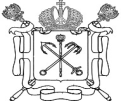 Администрация Красногвардейского района Санкт-ПетербургаСанкт-петербургское государственное бюджетноеУЧРЕЖДЕНИЕ здравоохранениЯ«Городская поликлиника № 107»(СПб ГБУЗ «Городская поликлиника № 107»)ПРОТОКОЛдоведение до сотрудников положений законодательства по противодействию коррупции«01» июня 2022 г.                                                                                                                № 1Разъяснение положений законодательства по противодействию коррупции, в СПб ГБУЗ «Городская поликлиника №107» (далее – Учреждение).Рассылка по почте Учреждения.Уважаемые руководители Учреждения!Вопросы противодействия коррупции являются одним из обязательных направлений деятельности администрации любого государственного (бюджетного) учреждения.Прошу Вас ознакомиться с информацией. Используемая информация размещена на официальном сайте Министерства Здравоохранения РФ. После прочтения документа прошу, ознакомить медицинских работников подчиненных Вам подразделений с «Памяткой об ограничениях, запретах и обязанностях работников организаций, находящихся в ведении Министерства здравоохранения Российской Федерации, установленные в целях противодействия коррупции». Ссылка на сайт Министерства Здравоохранения РФ.:https://minzdrav.gov.ru/combating_corruption/5/9 Антикоррупционное правовое просвещение.Федеральный закон от 25.12.2008 № 273-ФЗ «О противодействии коррупции» относит принятие мер, направленных на формирование в обществе негативного отношения к коррупционному поведению, к основным направлениям деятельности государственных органов по повышению эффективности противодействия коррупции.Борьба с коррупцией заключается не только в применении правовых мер, направленных на преследование за совершение коррупционных правонарушений, но и в превентивной работе по повышению уровня правосознания граждан, популяризацию антикоррупционных стандартов поведения, образования и воспитания, на формирование антикоррупционного поведения гражданина.Практика показывает, что цели предупреждения правонарушений, прежде всего, достигаются обучением граждан самостоятельному применению законов для защиты своих прав и отстаивания своих интересов.Одной из задач Национального плана противодействия коррупции является повышение эффективности просветительских, образовательных и иных мероприятий, направленных на формирование антикоррупционного поведения служащих, популяризацию в обществе антикоррупционных стандартов и развитие общественного правосознания.С учетом изложенного прошу произвести ознакомление с приложением, и подтвердить ознакомление с материалом подписями в листах ознакомления. Подписанные лисы ознакомления прошу направить руководителю канцелярии Учреждения (Ринкевичене Н.М.).Доведение информации до работников подразделений прошу организовать по Вашему усмотрению в течение месяца.Приложение:Памятка «Памяткой об ограничениях, запретах и обязанностях работников организаций, находящихся в ведении Министерства здравоохранения Российской Федерации, установленные в целях противодействия коррупции».С уважением, юрисконсульт                                                                                                   А.И. Стальмаков